Игровая деятельностьпо художественному творчеству«Дымковска лошадка»для детей 1 младшей группы                                                               Подготовила воспитатель                                                               Измайлова Алсу ШамилевнаПрограммное содержание:Обучающие:- познакомить детей с дымковской игрушкой;- продолжать учить отщипывать из большого куска пластилина маленькие кусочки и скатывать их в шарик между ладонями;- закрепить прием надавливания большим пальцем на пластилиновый шарик, прикрепляя его к основе;Развивающие:- учить отличать характерные особенности дымковской игрушки, выделять элементы узора;- развивать мелкую моторику рук;Воспитательные: - воспитывать бережное отношение к народной игрушке; - воспитывать аккуратность, самостоятельность в работе.Материал и оборудование:Дымковская игрушка – лошадка, бумажные заготовки – лошадки, пластилин красного и синего цветов. Образовательные области: художественное творчество, коммуникация, познание, музыкаПредварительная работа с детьми:Тема недели «Знакомство с Дымковской игрушкой» Рассматривание иллюстраций, беседаМетоды и приемы:МотивацияСловесный: пальчиковая игра «Веселые пальчики», беседаИгровой: дидактическая игра "Здравствуйте ", подвижная игра «Лошадка»Наглядный: иллюстрация - дымковская игрушка (лошадка) Практический: художественное творчество                   Ход непосредственно образовательной деятельности:- Ребята, давайте мы с вами поздороваемся друг с другом:Здравствуйте ладошки (хлоп, хлоп, хлоп) Здравствуйте ножки (топ, топ, топ) Здравствуйте щечки (плюх, плюх, плюх) Здравствуйте губки (имитация поцелуя) Здравствуй носик (пим, пим, пим) Здравствуйте ребята (привееет) (стук в дверь, воспитатель идет смотреть и возвращается с коробкой и письмом) -Ребята, это почтальон принес нам посылку. Хотите посмотреть, что там такое? В конверте загадка. Попробуем отгадать?Кто быстрее ветра мчится?
Пыль из-под копыт клубится,
Грива шелковая вьется,
Ржанье звонкое несется:
«Иго-го, иго-го, убегу я далеко!»
Что, узнали вы, ребятки?
Это резвая ... (лошадка)!- Молодцы ребята, загадку отгадали. А вот и сама лошадка! (воспитатель достает из коробки лошадку)- Посмотрите, какая она красивая, это лошадка-игрушка - дымковская лошадка. Ее сделал мастер, чтобы она украшала дом. - Ребята, скажите, лошадка какая? (Лошадка красивая, нарядная, расписная)- Что нарисовано на лошадке? Узор. Повтори Саша, что нарисовано на лошадке?  (Узор) -  Какой узор? (Маленькие синие и красные кружочки)Мне так понравилась лошадка, что, я тоже решила украсить свою лошадку (показ  на мольберте) - Вам нравится моя лошадка? (ответ детей). - Какая она? (ответ). - Какими цветами я ее украсила? (ответ детей).- Какие узоры на моей лошадке? (ответ детей).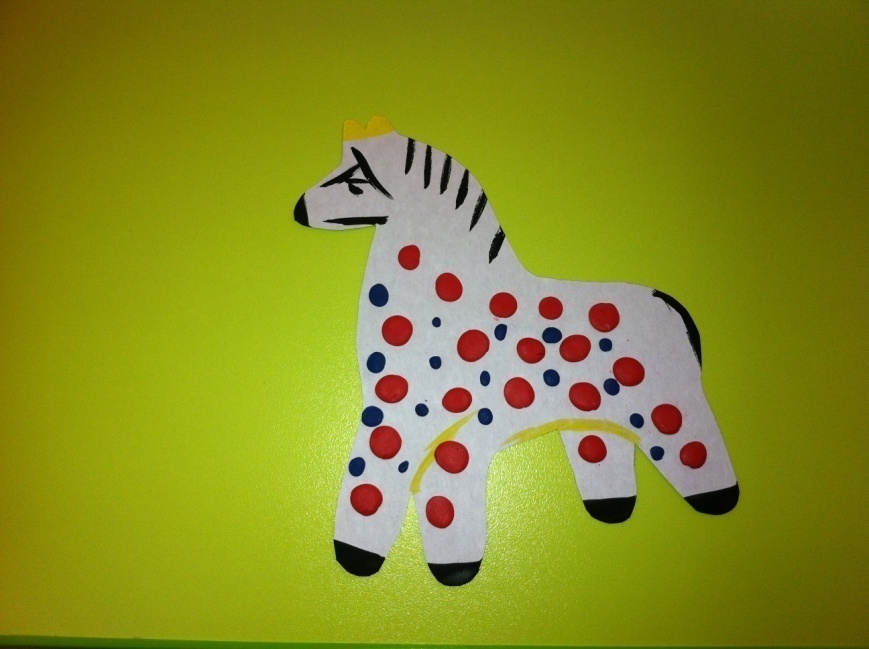 - Ребята, а как лошадки скачут? Давайте мы с вами тоже сейчас превратимся в лошадок и поиграем  с вами. Физкультминутка «Лошадка»:Ты скачи, скачи, лошадка,Скок, скок, скок, скокПо дорожке ровной, гладкой,Скок, скок, скок, скокТы скачи всё прямо, прямо,Скок, скок, скок, скокМимо дома, стой- тут яма,Цок, цок, цок, тпру.- Моей лошадке очень нравится ее наряд и она улыбается. А посмотрите, сколько еще грустных лошадок, как вы думаете - почему? (нет наряда красивого)                               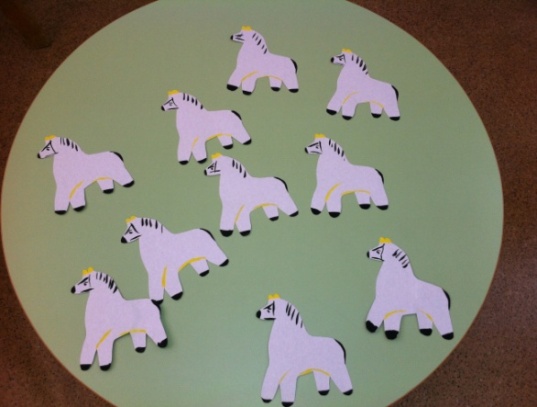 -Давайте мы тоже превратимся в мастеров и украсим наших лошадок? И тогда они тоже будут улыбаться. (Дети занимают свои места за столом) Пальчиковая гимнастика «Лошадка».Одной рукой я травку рву, (Выполняют хватательные движения)Другой рукой я тоже рву. (поочередно левой и правой рукой) Я травкой накормлю коня (Вытянуть руки вперед) Вот сколько пальцев у меня! (И повернуть ладонями вверх) Итог.- Вам понравилось украшать лошадок? (ответы детей). - Какими узорами мы украсили? (ответы детей). - Какими цветами? (ответы детей). -Посмотрите ребята, какие красивые, яркие и нарядные получились у вас лошадки. Они уже улыбаются, значит,  им тоже все нравится. 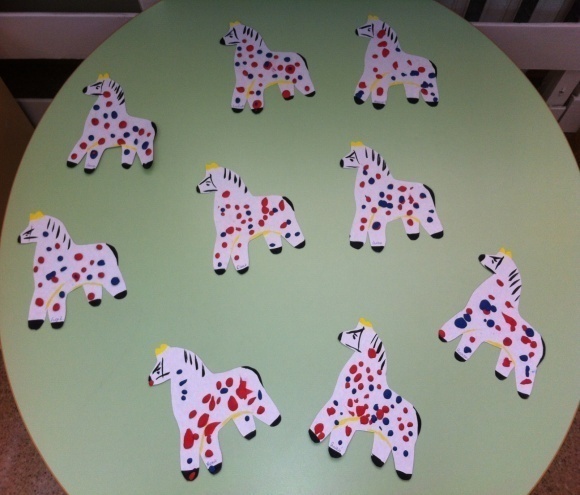 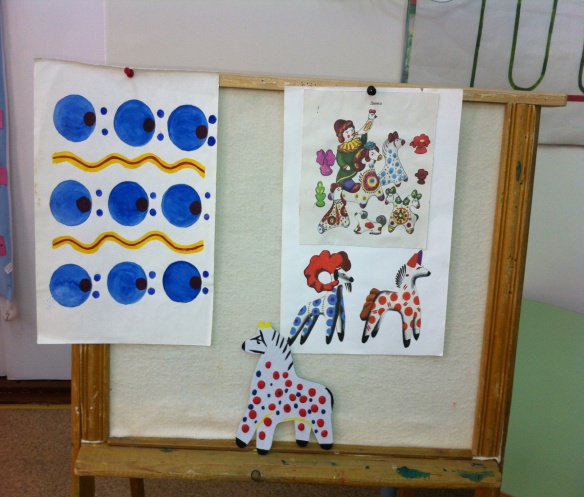 Список использованной литературы:Голицына Н.С. Конспекты комплексно- тематических занятий 1-я младшая группа.  Москва, 2013г.Литвинова М.Ф. Играют непоседы. Москва, 2012г.Никитина Л.В. 33 лексические темы: пальчиковые игры, упражнения на координацию, загадки для детей. Санкт-Петербург, 2009